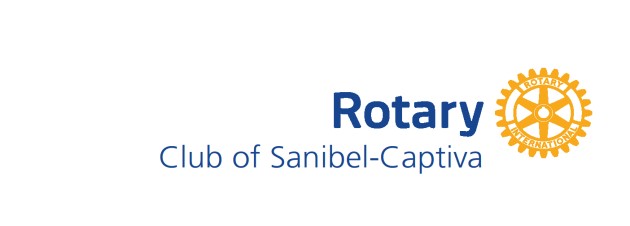 SANIBEL-CAPTIVA ROTARY TRUST FUND 
PO BOX 686 		    	 	 	 	                                                              DECLARATION OF TRUST July 6, 1981 SANIBEL, FLORIDA 	 	 	 	 	                                                               CLUB CHARTERED MARCH 18, 1980 Dear Non-Profit: The spring, 2024, application process of the Sanibel-Captiva Rotary Trust Fund is now open, and the Trust Board is accepting grant applications from qualified non-profit organizations.  The funds distributed by the Trust Fund originate from fundraising efforts of the Sanibel-Captiva Rotary Club.  Rotary International has established seven “Areas of Focus” and each year the Sanibel-Captiva Rotary Club establishes its own “Areas of Focus.”  The Trust Board then considers these in evaluating grant requests.  These “Areas of Focus” are included at the end of this letter.  Please review them and this letter carefully as they will help you prepare a successful application.  If you have questions, please contact me at (717) 418-1141 or our Trust Board Chairman, John Henshaw, at (239) 395-2023.Schedule /Timing  Rotary's fiscal year is July 1 - June 30.  Each non-profit may receive funding only once each fiscal year.  Grant applications will be due on March 29, 2024, with grant funds dispersed in May.   Amount Requested   Typical Rotary grants range from $2,500 to $5,000. Grant Requirements  1.	Grant request forms can be downloaded at sanibelrotary.org, “Trust” tab, “Trust Documents.” All grant requests must be submitted electronically before 5 p.m. on the due date to: SanibeIRotaryGrants@gmail.com.   Please indicate in the subject line “Grant Application from [your organization’s name]”.  Attachments may be JPG, Word or Excel documents or PDF formats. 3.  Applicants must submit a grant follow-up report prior to being considered for future grants. Thank you for your service. We look forward to receiving your grant application.  
Sincerely,   					William H. Harkey Secretary, Sanibel-Captiva Rotary Trust Fund   Sanibel-Captiva Rotary Club – Areas of FocusLocal Crisis Relief - We assist people affected by weather and environmental disasters and other crises. Aid for the Handicapped – We provide services and/or devices for handicapped persons.Scholarships – We provide need-based financial assistance for post-secondary education for students.
Medical Research – We support research into human health related areas.Education – We support local projects directed toward elementary, secondary, and adult education. Conservation – We support conservation efforts for wildlife and natural habitats. Aid for the Needy – We support projects directed at alleviating hunger and suffering for our neighbors with limited resources.Rotary International – Seven Areas of FocusPromoting Peace - Rotary International encourages conversations to foster understanding within and across cultures. We train adults and young leaders to prevent and mediate conflict and help refugees who have fled dangerous areas.Fighting Disease - Rotary International educates and equips communities to stop the spread of life-threatening diseases like polio, HIV/AIDS, and malaria. We improve and expand access to low-cost and free health care in developing areas.Providing Clean Water, Sanitation, and Hygiene - Rotary International supports local solutions to bring clean water, sanitation, and hygiene to more people every day. We don’t just build wells and walk away. We share our expertise with community leaders and educators to make sure our projects succeed in the long-term.Saving Mothers and Children - Rotary International helps expand access to quality care, so mothers and their children can live and grow stronger.Supporting Education - Rotary International’s goal is to strengthen the capacity of communities to support basic education and literacy, reduce gender disparity in education, and increase adult literacy.Growing Local Economies - Rotary International carries out service projects that enhance economic and community development and creates opportunities for decent and productive work for young and old. Rotary International also helps strengthen local entrepreneurs and community leaders, particularly women, in impoverished communities.Protecting the Environment - Rotary members are tackling environmental issues the way they always do, coming up with projects, using their connections to change policy and planning for the future.